C A N A D AProvince de QuébecVille de Thetford Mines	Le 14 décembre 2020PREMIER PROJET DE RÈGLEMENT NO 2020-172-ZRèglement amendant le Règlement de zonage n° 148 dans le but de créer la zone 2936R à même la zone 2931R_________________________________________________________________Le conseil décrète ce qui suit : 1-Le Règlement no 148 est modifié au plan de zonage en créant la zone 2936R à même la zone 2931R, en incluant les propriétés dont les numéros matricules sont 4407-91-7207, 4507-02-6601, 4507-02-7410, 4507-12-2149, 4507-12-3058, 4507-12-3966, 4507-12-4775, 4507-12-5683, 4507-12-6492 et une partie des propriétés dont les numéros de matricule sont : 4507-00-0909 et 4506-48-9095, le tout tel qu’illustré aux plans suivants :Avant modification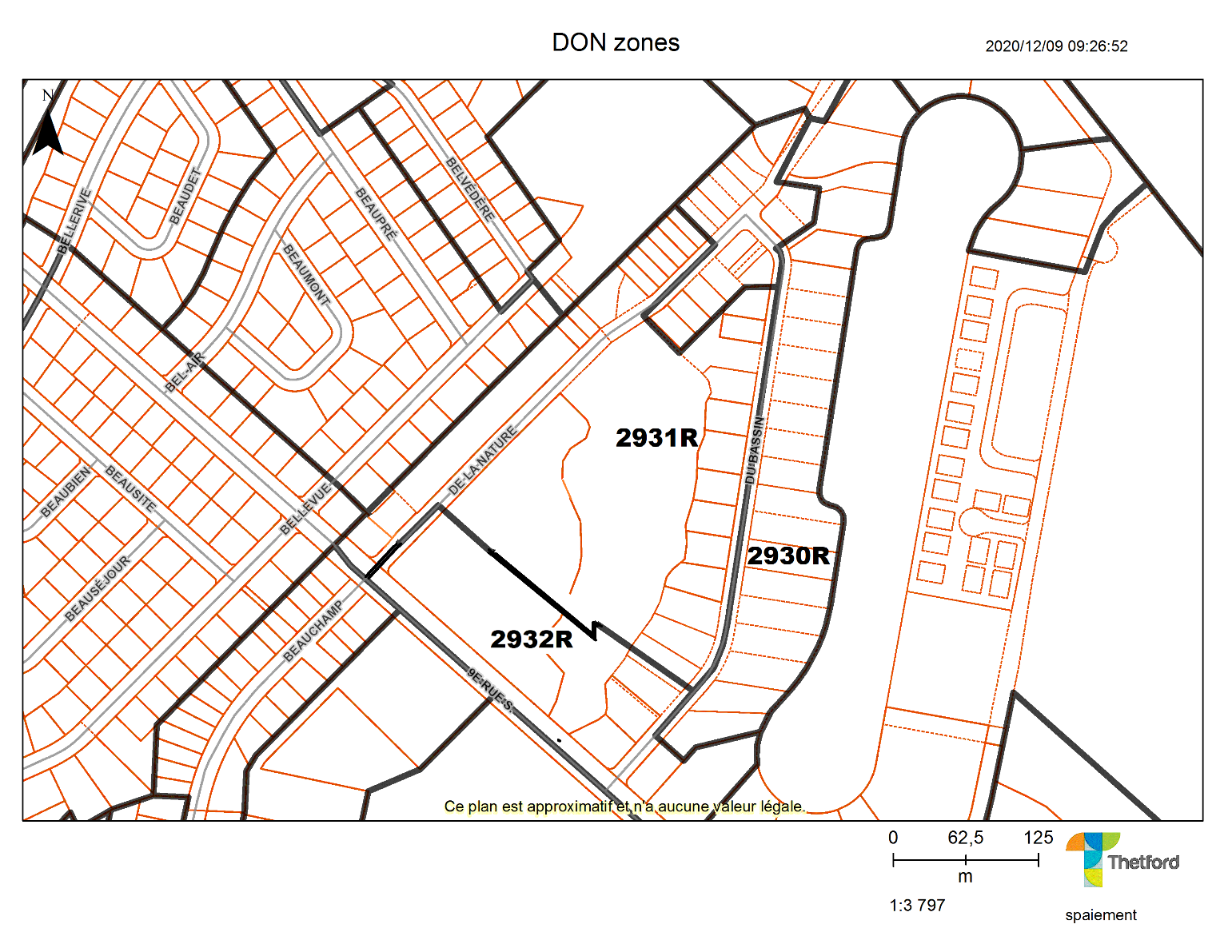 Après modification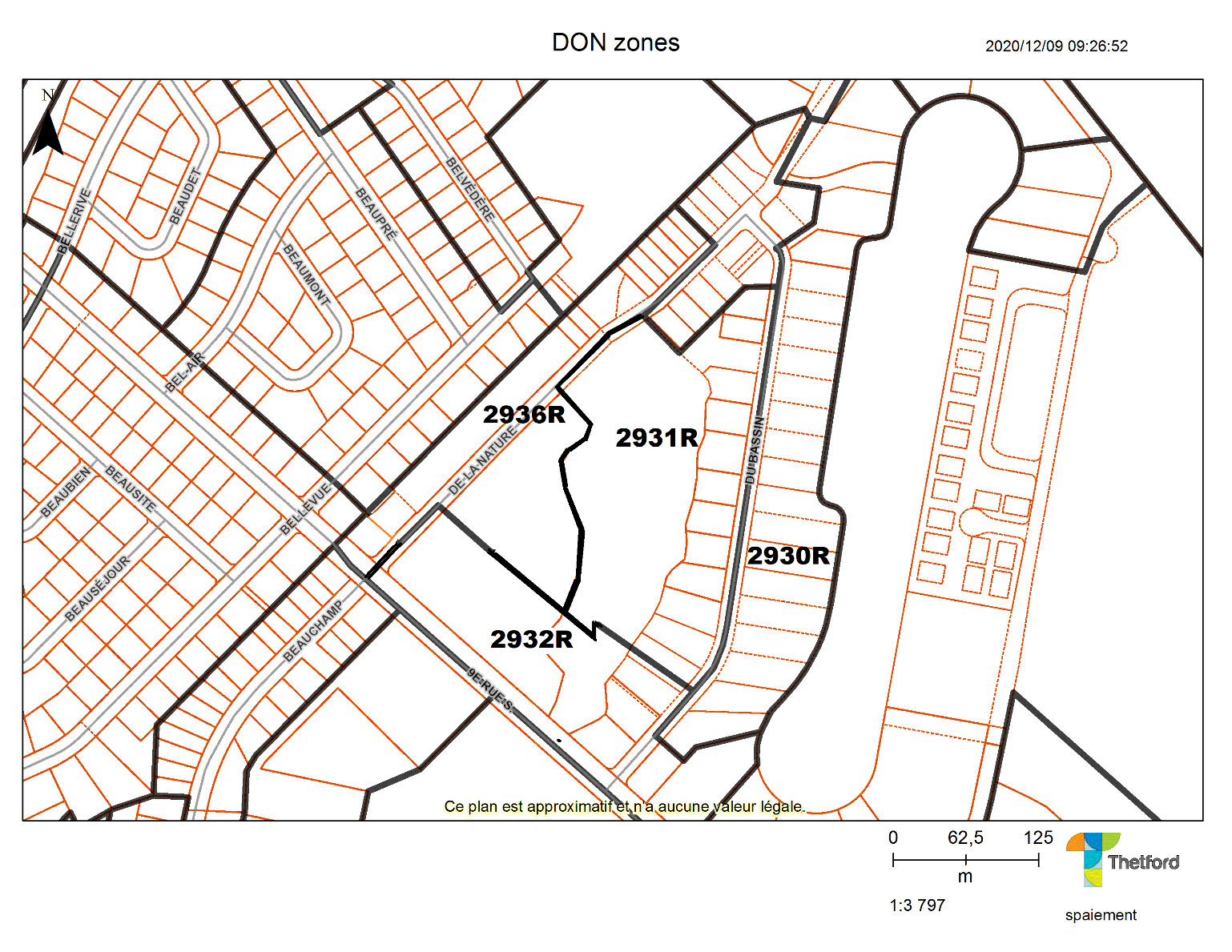 2-La grille des spécifications est modifiée à l’égard de la zone 2930R en retirant les usages suivants : 112. Habitation unifamiliale jumelée121. Habitation bifamiliale isolée3-La grille des spécifications est modifiée à l’égard de la zone 2931R en retirant les usages suivants : 112. Habitation unifamiliale jumelée113. Habitation unifamiliale en rangée4-La grille des spécifications est modifiée :En créant la zone 2936R;En y autorisant les usages suivants :111. Habitation unifamiliale isolée112. Habitation unifamiliale jumelée121. Habitation bifamiliale isoléeEn y appliquant les normes suivantes :coefficient d'emprise au sol maximum : 0,3marge de recul avant (en mètres) : 6hauteur minimale (en étages) d'un bâtiment : 1hauteur maximale (en étages) d'un bâtiment : 2hauteur maximale (en mètres) d'un bâtiment : 10En inscrivant à la ligne « normes diverses », les normes suivantes : hauteur minimale de l’immeuble : 6 mètres;revêtement de la façade en brique, en bois ou en pierre couvrant un minimum de 30% de la superficie de la façade avant;aucun revêtement de vinyle pour tous les bâtiments;un minimum de deux (2) arbres fruitiers ou à fleurs, de façon non limitative, devront être plantés dans la cour avant;une servitude de reboisement sur une largeur de 1,5 mètre aux limites du terrain en cour arrière. Ce reboisement devra être d’une hauteur minimale de 1,5 mètre, peu importe l’essence;l’entreposage extérieur de véhicules récréatifs incluant de façon non limitative : les roulottes, motoneiges, motomarines, bateaux, véhicules tout terrain, motos, 	etc. est interdit entre le 1er novembre et le 30 avril.5-Le présent règlement entre en vigueur selon la loi.(signé) Marc-Alexandre Brousseau		(signé) Edith Girard		Le maire					La greffièreEG/mcj